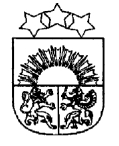 LATVIJAS  REPUBLIKA  KRĀSLAVAS  NOVADSKRĀSLAVAS  NOVADA  DOMEReģ. Nr. 90001267487Rīgas iela 51, Krāslava, Krāslavas nov., LV-5601. Tālrunis +371 65624383, fakss +371 65681772e-pasts: dome@kraslava.lvKrāslavāSĒDES  PROTOKOLS2013.gada 18.jūlijā	                                           				     	 Nr.10Sēde sasaukta	 Krāslavas novada domē, 		 Rīgas ielā 51, Krāslavā, plkst.1400Sēdi atklāj plkst.1400Sēdi vada 	– domes priekšsēdētājs Gunārs UpenieksProtokolē 	– lietvede Ārija LeonovičaPiedalās 	  Deputāti: Vitālijs Aišpurs, Jāzeps Dobkevičs,  Aleksandrs Jevtušoks, Raimonds Kalvišs, Aivars Krūmiņš, Viktorija Lene, Antons Ļaksa, Viktors Moisejs, Jānis Tukāns, Gunārs Upenieks, Viktorija Vengreviča, Ēriks Zaikovskis, Francis Zalbovičs Nepiedalās - Vjačeslavs Aprups (komandējumā), Artis Konošonoks (komandējumā) Pašvaldības administrācijas darbinieki un interesenti: J.Geiba (izpilddirektors), J.Mančinskis (izpilddirektora vietnieks), A.Skerškāns (vecākais juriskonsults), V.Aišpurs (administratīvās nodaļas vadītājs), E.Škutāne („Krāslavas Vēstis” redaktore), V.Bārtule (pašvaldības iestādes „Sociālais dienests” vadītāja), V.Maslovs (SIA „Krāslavas nami” valdes priekšsēdētājs)Sēdes vadītājs G.Upenieks piedāvā veikt izmaiņas sēdes darba kārtībā un iekļaut:-   papildjautājumu Nr.8 „Par sociālā dzīvokļa statusa piešķiršanu un atjaunošanu”Sēdes vadītājs piedāvā balsot par domes sēdes darba kārtību ar papildinājumiem.Deputātiem citu priekšlikumu un iebildumu nav.Vārdiski un atklāti  balsojot: par	-  V.Aišpurs, J.Dobkevičs, A.Jevtušoks, R.Kalvišs, A.Krūmiņš, V.Lene, A.Ļaksa, V.Moisejs, J.Tukāns, G.Upenieks, V.Vengreviča, Ē.Zaikovskis, F.Zalbovičs pret	-  navatturas - navAr 13 balsīm  „par” ; „pret” – nav, „atturas” –nav,  Krāslavas novada dome nolemj:	Apstiprināt sēdes darba kārtību ar grozījumiem un papildinājumiem.Darba kārtība:Par dzīvojamo māju apsaimniekošanu un nodrošināšanu ar siltumenerģijuPar nekustamā īpašuma nodokļa parāda dzēšanu Par nekustamā īpašuma atsavināšanuPar deklarētās dzīvesvietas ziņu anulēšanuDzīvokļu jautājumiPar atvaļinājuma izmantošanuPar sociālā dzīvokļa statusa piešķiršanu un atjaunošanu1.§Par dzīvojamo māju apsaimniekošanu un nodrošināšanu ar siltumenerģijuZiņo: G.Upenieks, V.Maslovs („SIA „Krāslavas nami” valdes priekšsēdētājs)Debatēs piedalās: V.Vengreviča, A.JevtušoksVārdiski un atklāti  balsojot: par	-  V.Aišpurs, J.Dobkevičs, A.Jevtušoks, R.Kalvišs, A.Krūmiņš, V.Lene, A.Ļaksa, V.Moisejs, J.Tukāns, G.Upenieks, V.Vengreviča, Ē.Zaikovskis, F.Zalbovičs pret	-  navatturas - navAr 13 balsīm  „par” ; „pret” – nav, „atturas” –nav,  Krāslavas novada dome nolemj:Sakarā ar projekta „Krāslavas kvartālu siltumtīklu rekonstrukcija un individuālo siltumpunktu uzstādīšana” ietvaros veikto daudzdzīvokļu dzīvojamo māju Celtnieku ielā 2, Rīgas ielā 114, Rīgas ielā 112, Rīgas ielā 110, pieslēgumu siltumapgādes sabiedriskā pakalpojuma sniedzēja SIA „Krāslavas nami” centralizētai siltumapgādes sistēmai, SIA „Krāslavas nami”, atbilstoši reģistrācijai siltumenerģijas ražotāju un tirgotāju reģistros un izsniegtajai licencei siltumapgādes pārvadei un sadalei Krāslavas pilsētas teritorijā, ar 2013.gada 1.oktobri nodrošināt minētajām mājām siltumenerģijas un karstā ūdens piegādi, piemērojot Daugavpils reģionāla sabiedrisko pakalpojumu regulatora 27.12.2007. apstiprināto SIA „Krāslavas nami” siltumenerģijas tarifu, veicot tiešos norēķinus ar minēto māju dzīvokļu īpašniekiem un īrniekiem.  Lai sabalansētu maksājumus un atvieglotu apmaksu par siltumenerģiju apkures periodā, SIA „Krāslavas nami” sākot ar 2013.gada jūliju piedāvāt lēmuma 1.punktā norādīto māju siltumenerģijas patērētājiem (fiziskām personām) veikt priekšapmaksu par siltumenerģiju 2013./2014.gada apkures sezonai, iesniedzot rēķinus ar aprēķināto priekšapmaksas summu par apkuri atbilstoši SIA „Krāslavas nami” noteiktai kārtībai.  Sakarā ar projekta „Krāslavas kvartālu siltumtīklu rekonstrukcija un individuālo siltumpunktu uzstādīšana” ietvaros veikto daudzdzīvokļu dzīvojamās mājas Rīgas ielā 149/151 un dzīvojamās mājas Amatnieku ielā 17 pieslēgumu siltumapgādes sabiedriskā pakalpojuma sniedzēja SIA „Krāslavas nami” centralizētai siltumapgādes sistēmai, SIA „Krāslavas nami” atbilstoši reģistrācijai siltumenerģijas ražotāju un tirgotāju reģistros un izsniegtajai licencei siltumapgādes pārvadei un sadalei Krāslavas pilsētas teritorijā ar 2013.gada 1.oktobri nodrošināt minētajām mājām siltumenerģijas un karstā ūdens piegādi, piemērojot Daugavpils reģionāla sabiedrisko pakalpojumu regulatora 27.12.2007. apstiprināto SIA „Krāslavas nami” siltumenerģijas tarifu, noslēdzot līgumus ar minēto māju apsaimniekotājiem/īpašniekiem. Ar 2013.gada 31.decembri atcelt 30.09.2003. Krāslavas novada domes lēmumu (protokols Nr.15, 2.#) un izbeigt starp Krāslavas novada domi un SIA „Krāslavas slimnīca” noslēgto Dzīvojamo māju apsaimniekošanas un pārvaldīšanas līgumu. Sakarā ar to, ka daudzdzīvokļu dzīvojamo māju Celtnieku ielā 2, Rīgas ielā 114, Rīgas ielā 112, Rīgas ielā 110, Rīgas ielā 108 pārvaldīšanas tiesības nav nodotas dzīvokļu īpašniekiem un, pamatojoties uz likumā „Par valsts un pašvaldību dzīvojamo māju privatizāciju” noteikto pašvaldības pienākumu pārvaldīt dzīvojamo māju līdz tās pārvaldīšanas tiesību nodošanai dzīvokļu īpašnieku sabiedrībai vai ar dzīvokļu īpašnieku savstarpēju līgumu pilnvarotai personai, no 2014.gada 1.janvāra minēto māju apsaimniekošanu un pārvaldīšanu nodrošināt SIA „Krāslavas nami”, veicot grozījumus 15.12.2009. starp Krāslavas novada domi un SIA „Krāslavas nami” noslēgtajā Dzīvojamo māju apsaimniekošanas un pārvaldīšanas līgumā. SIA „Krāslavas nami” MK noteikumu Nr.1014 noteiktajā kārtībā izstrādāt obligāti veicamo dzīvojamo māju uzturēšanas un apsaimniekošanas darbu plānotās ieņēmumu un izdevumu tāmes minēto māju apsaimniekošanai un pārvaldīšanai un informēt dzīvokļu īpašniekus par apsaimniekošanas maksu 2014.gadam. Lēmuma projekta iesniedzējsDomes priekšsēdētājs G.UpenieksLēmuma projektu sagatavotājsV.Maslovs (SIA „Krāslavas nami”)2.§Par nekustamā īpašuma nodokļa parāda dzēšanu Ziņo: G.Upenieks, A.Skerškāns (vecākais juriskonsults)Vārdiski un atklāti  balsojot: par	-  V.Aišpurs, J.Dobkevičs, A.Jevtušoks, R.Kalvišs, A.Krūmiņš, V.Lene, A.Ļaksa, V.Moisejs, J.Tukāns, G.Upenieks, V.Vengreviča, Ē.Zaikovskis, F.Zalbovičs pret	-  navatturas - navAr 13 balsīm  „par” ; „pret” – nav, „atturas” –nav,  Krāslavas novada dome nolemj:Pamatojoties uz likuma „Par nodokļiem un nodevām” 25.panta pirmās daļas 3.punktu un trešo daļu, 	atzīt par bezcerīgiem un dzēst sekojošus nekustamā īpašuma nodokļa parādus pēc stāvokļa uz 2013.gada 15.jūliju:nekustamā īpašuma nodokļa pamatparāds par zemi un ēkām nekustamajam īpašumam ar kadastra apzīmējumu 6070-004-0059 Ls 7,54 (septiņi lati 54 santīmi) apmērā un kavējuma nauda;nekustamā īpašuma nodokļa pamatparāds par zemi nekustamajam īpašumam ar kadastra apzīmējumu 6070-004-0080 Ls 14,39 (četrpadsmit lati 39 santīmi) apmērā un kavējuma nauda.Lēmuma projekta iesniedzējs: Domes priekšsēdētājs G.UpenieksLēmuma projektu sagatavoja:Vec.juriskonsults	A.Skerškāns3.§Par nekustamā īpašuma atsavināšanuZiņo: G.Upenieks, A.Skerškāns (vecākais juriskonsults)Debatēs piedalās: V.VengrevičaVārdiski un atklāti  balsojot: par	-  V.Aišpurs, J.Dobkevičs, A.Jevtušoks, R.Kalvišs, A.Krūmiņš, V.Lene, A.Ļaksa, V.Moisejs, J.Tukāns, G.Upenieks, V.Vengreviča, Ē.Zaikovskis, F.Zalbovičs pret	-  navatturas - navAr 13 balsīm  „par” ; „pret” – nav, „atturas” –nav,  Krāslavas novada dome nolemj:3.1.Pamatojoties uz likumu „Par valsts un pašvaldību zemes īpašuma tiesībām un to nostiprināšanu zemesgrāmatās”, likuma „Par pašvaldībām” 21.panta pirmās daļas 17.punktu, Publiskas personas mantas atsavināšanas likuma 4.panta pirmo daļu un ceturtās daļas 5.punktu, 5.panta pirmo daļu:Nodot atsavināšanai Krāslavas novada pašvaldībai piederošo nekustamo īpašumu „Pakalni”, Izvaltas pagastā  (kadastra numurs 6064-004-0062).Noteikt nekustamā īpašuma atsavināšanas veidu – pārdošana par brīvu cenu.Uzdot Krāslavas novada domes Dzīvojamo māju privatizācijas komisijai organizēt Krāslavas novada pašvaldībai piederošā nekustamā īpašuma „Pakalni” (kadastra numurs 6064-004-0062) atsavināšanas procedūru saskaņā ar Publiskas personas mantas atsavināšanas likumu.3.2.Pamatojoties uz likumu „Par valsts un pašvaldību zemes īpašuma tiesībām un to nostiprināšanu zemesgrāmatās”, likuma „Par pašvaldībām” 21.panta pirmās daļas 17.punktu, Publiskas personas mantas atsavināšanas likuma 4.panta pirmo daļu un ceturtās daļas 3.punktu, 5.panta pirmo daļu:Ierakstīt zemesgrāmatā uz Krāslavas novada pašvaldības vārda nekustamo īpašumu - zemesgabalu (kadastra numurs 6068-003-0065), kas atrodas Kalniešu pagastā, Krāslavas novadā. Nodot atsavināšanai Krāslavas novada pašvaldībai piederošo nekustamo īpašumu - zemesgabalu (kadastra numurs 6068-003-0065).Noteikt nekustamā īpašuma atsavināšanas veidu – pārdošana par brīvu cenu.Uzdot Krāslavas novada domes Privatizācijas komisijai organizēt Krāslavas novada pašvaldībai piederošā nekustamā īpašuma - zemesgabala (kadastra numurs 6068-003-0065) atsavināšanas procedūru saskaņā ar Publiskas personas mantas atsavināšanas likumu.Lēmuma projekta iesniedzējs:Domes priekšsēdētājs G.UpenieksLēmuma projektu sagatavoja:Domes vec.juriskonsults A.Skerškāns4.§Par deklarētās dzīvesvietas ziņu anulēšanuZiņo: G.UpenieksVārdiski un atklāti  balsojot: par	-  V.Aišpurs, J.Dobkevičs, A.Jevtušoks, R.Kalvišs, A.Krūmiņš, V.Lene, A.Ļaksa, V.Moisejs, J.Tukāns, G.Upenieks, V.Vengreviča, Ē.Zaikovskis, F.Zalbovičs pret	-  navatturas - navAr 13 balsīm  „par” ; „pret” – nav, „atturas” –nav,  Krāslavas novada dome nolemj:Pamatojoties uz LR Dzīvesvietas deklarēšanas likuma 12.panta 1.daļas 2.punktu, anulēt ziņas par deklarēto dzīvesvietu Krāslavas novada pašvaldībā personām, kurām nav tiesiska pamata dzīvot deklarētajā dzīvesvietā:Kristīnei G[..], Vienības ielā 32 dz.1, Krāslavā;Ingrīdai P[..], Artilērijas ielā 1 dz.30, Krāslavā;Oksanai Ž[..], Artilērijas ielā 1 dz.30, Krāslavā.Lēmuma projekta iesniedzējs:Domes priekšsēdētājs G.UpenieksLēmuma projektu sagatavoja:Domes administratore-lietvede I.Dudina5.§Dzīvokļu jautājumiZiņo: G.UpenieksVārdiski un atklāti  balsojot: par	-  V.Aišpurs, J.Dobkevičs, A.Jevtušoks, R.Kalvišs, A.Krūmiņš, V.Lene, A.Ļaksa, V.Moisejs, J.Tukāns, G.Upenieks, V.Vengreviča, Ē.Zaikovskis, F.Zalbovičs pret	-  navatturas - navAr 13 balsīm  „par” ; „pret” – nav, „atturas” –nav,  Krāslavas novada dome nolemj:Pamatojoties uz LR likumu “Par palīdzību dzīvokļa jautājumu risināšanā”, uzņemt dzīvokļa saņemšanas uzskaites rindā:- Grigoriju L[..], deklarētā dzīvesvieta [..]Krāslavā, ģimenes sastāvs [..] cilvēks  (pirmās kārtas rindā – maznodrošināta persona, pēc soda izciešanas atbrīvota no ieslodzījuma vietas, 2.grupas invalīds);- Mihailu S[..], deklarētā dzīvesvieta „[..]pagastā, ģimenes sastāvs [..] cilvēks (pirmās kārtas rindā – maznodrošināta persona, pēc soda izciešanas atbrīvota no ieslodzījuma vietas);- Vadimu Š[..], deklarētā dzīvesvieta [..]Krāslavā, ģimenes sastāvs [..] cilvēks.Lēmuma projekta iesniedzējsDomes priekšsēdētājs G.UpenieksLēmuma projektu sagatavoja:  dzīvokļu komisija6.§Par  atvaļinājuma izmantošanuZiņo: G.UpenieksDeputāts A.Jevtušoks piedāvā balsot par katru lēmuma punktu atsevišķi.Sēdes vadītājam un deputātiem un iebildumu nav.Balso par lēmuma projekta 1.punktu.Vārdiski un atklāti  balsojot: par	-  V.Aišpurs, J.Dobkevičs, A.Jevtušoks, R.Kalvišs, A.Krūmiņš, V.Lene, A.Ļaksa, V.Moisejs, J.Tukāns, G.Upenieks, V.Vengreviča, Ē.Zaikovskis, F.Zalbovičs pret	-  navatturas - navAr 13 balsīm  „par” ; „pret” – nav, „atturas” –nav,  Krāslavas novada dome nolemj:Ievērojot Valsts un pašvaldību institūciju amatpersonu un darbinieku atlīdzības likuma 41.panta pirmo daļu, 42.panta pirmo daļu un, saskaņā ar Krāslavas novada pašvaldības deputātu un darbinieku atlīdzības nolikuma 9.2.1.punktu, atļaut novada domes priekšsēdētājam Gunāram Upeniekam izmantot atvaļinājumu, no 05.08.2013. līdz 23.08.2013. Balso par lēmuma projekta 2.punktu.Pamatojoties uz 10.05.2002. likuma „Par interešu konflikta novēršanu valsts amatpersonu darbībā” 11.pantu, deputāts A.Jevtušoks nebalso.Vārdiski un atklāti  balsojot: par	-  V.Aišpurs, J.Dobkevičs, R.Kalvišs, A.Krūmiņš, V.Lene, A.Ļaksa, V.Moisejs, J.Tukāns, G.Upenieks, V.Vengreviča, Ē.Zaikovskis, F.Zalbovičs pret	-  navatturas – navnebalso - A.JevtušoksAr 12 balsīm  „par” ; „pret” – nav, „atturas” –nav,  Krāslavas novada dome nolemj:Saskaņā ar Valsts un pašvaldību institūciju amatpersonu un darbinieku atlīdzības likuma 14.pantu, par pienākumu veikšanu domes priekšsēdētāja atvaļinājuma laikā, no 05.08.2013. līdz 23.08.2013. noteikt domes priekšsēdētāja   1.vietniekam Aleksandram Jevtušokam atlīdzību mēnesī 30% apmērā no domes priekšsēdētāja amatalgas.Lēmuma projekta iesniedzējsDomes priekšsēdētājs G.UpenieksLēmuma projektu sagatavojaAdministratīvā nodaļa7.§Par sociālā dzīvokļa statusa piešķiršanu un atjaunošanuZiņo: G.UpenieksVārdiski un atklāti  balsojot: par	-  V.Aišpurs, J.Dobkevičs, A.Jevtušoks, R.Kalvišs, A.Krūmiņš, V.Lene, A.Ļaksa, V.Moisejs, J.Tukāns, G.Upenieks, V.Vengreviča, Ē.Zaikovskis, F.Zalbovičs pret	-  navatturas - navAr 13 balsīm  „par” ; „pret” – nav, „atturas” –nav,  Krāslavas novada dome nolemj:Saskaņā ar likuma „Par sociālajiem dzīvokļiem un sociālajām mājām” 11.panta  2.daļu un Ministru kabineta 1998. gada 30. jūnija noteikumu Nr. 233 „Noteikumi par dokumentiem, kas apliecina personas (ģimenes) tiesības īrēt sociālo dzīvokli, un dzīvokļa kopējās platības normām” 2. un 3.punktiem,  19.05.1994. likums "Par pašvaldībām"  15.panta 9.daļu:1. Ar 2013.gada 1.augustu atjaunot dzīvoklim Nr.61, Baznīcas ielā 17, Krāslavā, sociālā dzīvokļa statusu uz 6 mēnešiem.Segt no sociālā budžeta līdzekļiem ( kods 10.700 ), sadaļa 640 „Pārējie pabalsti” maksu par apkuri un īri  100% apmērā dzīvoklim Nr.61, Baznīcas ielā 17,  Krāslavā.SIA “Krāslavas nami”  noslēgt sociālā dzīvokļa  īres līgumu  dzīvoklim Nr. 61, Baznīcas ielā 17, Krāslavā, ar dzīvokļa īrnieci Alīnu T[..].    2.Ar 2013. gada 1. augustu piešķirt dzīvoklim Nr.51, Raiņa ielā 11, Krāslavā, sociālā dzīvokļa statusu uz 6 mēnešiem.Segt no sociālā budžeta līdzekļiem ( kods 10.700 ), sadaļa 640 „Pārējie pabalsti” maksu par apkuri un īri  100% apmērā dzīvoklim Nr.51, Raiņa ielā 11,  Krāslavā.SIA “Krāslavas nami”  noslēgt sociālā dzīvokļa  īres līgumu  dzīvoklim Nr.51, Raiņa ielā 11, Krāslavā, ar dzīvokļa īrnieci Ēriku K[..].Lēmuma projekta iesniedzējs:Sociālo un veselības aizsardzības lietu komitejaSēdi slēdz plkst.1435Domes priekšsēdētājs								G.UpenieksDomes lietvede								Ā.Leonoviča2013.gada 19.jūlijā